宁波市环境保护产业协会会员单位信用评价管理办法(试行版)（2021年版） 总则第一条 为提高企业诚信和风险防范意识，加强企业自律，提高企业信用水平，规范环保行业信用秩序，营造“守信光荣、失信可耻”的行业信用环境，树立环保产业良好形象，促进行业健康发展，依据国家相关法律法规，开展宁波市环境保护产业协会（以下简称协会）会员单位信用评价工作，特制定本办法。 第二条 会员单位信用评价，是依据有关法规政策，参照我国信用评价惯例，并结合市场经济发展和环保产业实际特点，制定会员单位信用评价指标体系，并按照一定程序，经过科学、合理、权威的综合评价，确定其信用等级并予公示的一种制度。第三条  信用评价应贯彻以下原则：（一）自愿申请原则。以协会会员单位为主要对象开展信用评价工作，会员单位自愿提出评价申请。 （二）客观评价、公开透明原则。信用评价过程中坚持独立、客观、公正、科学、规范、公开透明原则，严格执行评价程序。（三）扶优扶持原则。通过开展信用评价工作，向行业及有关部门推广应用信用评价结果，向社会提供守信企业的信用信息，帮助信誉良好的会员企业开拓市场，提高企业知名度，增强企业影响力，促进企业健康发展。第四条 信用评价由相关取得资质（备案）专业信用服务机构实施。协会成立由行业内外部专家共同组成的信用评价工作技术委员会，对评价工作开展外部评审。第二章 评价对象第五条 满足以下基本条件的企业均可申请宁波市环境保护产业协会会员单位信用评价： （一）宁波市环境保护产业协会会员单位； （二）依法登记注册的企业法人和其它经济组织；（三）成立已满三个会计年度,近三年均有主营业务收入,企业处于非关、停的持续经营状态。第三章 评价程序第六条  会员单位信用评价按照以下程序开展工作：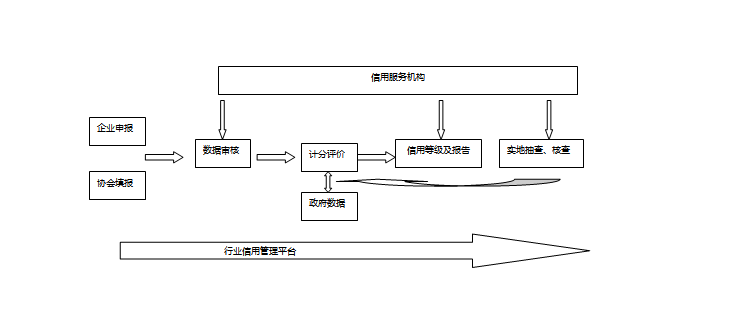 （一）会员单位申报信息协会会员单位向协会申报基本信息及信用信息（或通过注册登记的行业信用管理平台系统企业端口进行申报）。同时递交加盖单位盖章的信用承诺书。（二）协会填报信息协会及时将会员单位执业工作检查、参与后续教育培训、参与协会活动以及对行业承诺执行落实情况登记在行业信用管理平台系统，并向信用服务机构提供相关信息。（三）信用服务机构审核信息信用服务机构受托开展行业信用管理平台系统记载信息审核工作，作为出具信用等级以及信用报告的依据。（四）行业信用管理平台计分评价行业信用管理平台系统以一年为周期，开展信用计分，得出评价结果。（五）出具信用等级以及信用报告信用服务机构在审核信用信息后，出具信用等级以及信用报告，并通过行业信用管理平台以及浙江省信用协会网站公示。（六）信用服务机构实地核查信用服务机构汇同协会按照本办法对一定比例的会员单位申报信息开展实地调查和核实，根据检查结果对信用等级予以调整并公示（在试点工作期间，采取资料审核+信用公示的方式）。第四章 评价体系第七条 信用评价标准（一）信用评价标准信用评价标准框架主要参考浙江省信用协会发布的《浙江省企业信用评价指导性标准》（2018版）和协会2017年发布的《宁波市环境保护产业企业信用等级评价管理办法》，并在此基础上，结合实际优化调整确定相应的评价指标及权重。（二）评价标准设计说明1．评价标准分数累计100分。2．根据环保行业具体业务特点以及行业信用管理平台数据积累，合理设置分档计分权重。3．财务及效益状况指标，按照最近一个年度的审计报告数据（财务报告）计算得分。4．履约评价部分是由会员单位对一定比例的服务项目履约情况按统一的格式进行评价并及时登载行业信用管理系统。第八条 评价类别为了更好地全面反映企业信用状况，将指标体系按企业经济行业类型和主营业务分为三类：——生态环境工程类，适用于从事生态环境保护工程的企事业单位；——服务类，适用于生态环境咨询、检测等服务业的企事业单位；——产品制造类，适用于生态环境保护产品/设备制造的企事业单位。第九条 评价指标和信用报告格式详见附件一、二。第十条 信用等级（一）等级划分及释义（二）等级调整1．被评企业有以下情形之一的，信用等级下调一个等级（同时符合多项等级下调情形的，不重复下调等级）：——近五年存在串通投标、弄虚作假骗取中标行为情节严重的（依据《中华人民共和国招标投标法实施条例》）；——近五年存在较大及以上生产安全事故的（依据《生产安全事故报告和调查处理条例》）；——近五年存在拒不支付劳动报酬的行为且数额较大或造成严重后果的（依据《最高人民法院关于审理拒不支付劳动报酬刑事案件适用法律若干问题的解释》）；——截止信用报告制作日期，成立未满两年的；——近三年连续亏损的；——近三年财务报告中有壹年（含）以上未经审计或审计有保留意见且该保留意见对评价有较大影响的；——近五年在信用评价过程中存在隐瞒不良记录和违约情况、提供虚假信息行为的。2．被评企业有以下情形之一的，信用等级不超过BB：——近五年企业或企业高管在检察机关行贿犯罪档案中有记录的；——近五年在参加招标投标活动存在串通投标、弄虚作假骗取中标情节严重的（依据《中华人民共和国招标投标法实施条例》）；——近五年在信用评价过程中存在隐瞒不良记录和违约情况、提供虚假信息行为的；——近五年被各级政府部门列入黑名单的。3．出现同时满足第1、2条的情形时，取较低等级。第十一条 报告有效期及动态管理信用报告有效期为一年，起始日为信用报告概述上的落款日期。在有效期内且在前一个信用报告落款日期至少一个月以上，企业可以申请更高级别的信用等级。为保持信用等级的有效性和连续性，参评企业在有效期满后要继续参评者，应提前2个月重新向协会提出信用评价申请，协会按上述程序对参评企业信用等级进行重新认定。复评程序按照受评企业首次信用等级评价的评价程序执行。第十二条 信用报告内容和格式企业信用报告有4个部分，依次为封面、概述页、正文、附件。——报告封面应包括报告名称、报告企业、报告编号、制作机构、制作日期等内容。——报告概述页应包括信用等级及释义、基本信息概述、基本结论及风险提示概述、资产和经营情况概述、公共信用监管信息概述、招标投标监管信息概述等内容。——报告正文应包括基本状况发展潜力、财务状况、信用记录、结论等内容。——附件应包括声明、比较财务报表（资产负债表、利润表和现金流量表）、评分表等内容。第五章 监督管理第十三条 协会应公正廉明、实事求是、工作认真；严格遵守国家、省市信用信息管理办法，不得擅自征集和披露企业信用信息，不得擅自修改及杜撰企业信用信息，不得随意修改企业信用等级，不得披露未经证实或虚假的企业信用信息，不得纵容参评企业提供虚假信息。 第十四条 信用评价工作须严格遵守国家有关法律、法规和政策，严格依据评价标准和相关程序开展行业企业信用评价工作，保证评价结果的公正性、科学性、一致性、完整性。第十五条 参加协会信用评价的会员企业，经过信用评价获得信用等级后，须自觉接受协会和社会各界的监督。第十六条 参评企业在申请信用评价过程中，不得有行贿、隐瞒事实、弄虚作假等行为。如发现有上述行为的，取消其参评资格；对已获得信用等级的，取消其信用等级并予以公告，且两年内不得重新申请。因虚假申报对社会公共利益造成损害或引发纠纷的，由参评单位及其有关责任人承担相关责任。第十七条 协会不对企业信用评价后的经营行为负责。第六章 附则第十八条 本办法由宁波市环境保护产业协会负责解释。第十九条 本办法自发布之日起施行。 附件一：生态环境工程类企业评价指标附件二：信用报告格式规范附件三：编制说明符号计分范围信用提示AAA≥90企业信用程度优良，对履行相关经济和社会责任能够提供极强的保障，环境因素变化对其稳定发展影响极小，违约风险极低。AA≥80<90企业信用程度良好，对履行相关经济和社会责任能提供好的保障，环境因素发生不利变化时可能会影响其发展，违约风险低。A≥70<80企业信用程度较好，对履行相关经济和社会责任能提供较好的保障，对于抵御环境发生不利变化时的能力一般，违约风险较低。BBB≥60<70企业信用程度一般，对履行相关经济和社会责任时能提供一般的保障，存在违约风险。BB≥50<60企业信用程度欠佳，履约能力欠佳，有较大的违约风险。B≥40<50企业信用程度差，履约能力弱，有重大的违约风险。CCC≥30<40企业信用程度很差，履约能力很弱，违约风险很大。CC≥20<30企业信用程度极差，企业没有履约能力。C≥10<20企业无信用。